ESCUELA NUESTRA SEÑORA DEL VALLE 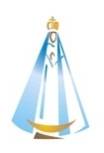 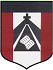 Espacio Curricular: Catequesis.Seño: Andrea.Grado: Primer grado A y B.Acá  nos encontramos nuevamente queridos chicos, familia incondicional!! Compartiendo una nueva oportunidad de acercarnos al mensaje de Jesús. Les envío los encuentros  de los días  lunes y martes /jueves (según sean de 1ro A o 1ro B) correspondientes a esta semana del 29/6  y la próxima del 7/7.Tema:  “TODOS PODEMOS SER APÓSTOLES DE JESÚS”Desarrollo:Iniciamos este encuentro abriendo el corazón a la novedad de Jesús, invitándolo especialmente a que esté entre nosotros, a través de la  oración;  vamos  a  preparar el corazón y generar un clima de encuentro con Él , acompañando este momento con la propuesta que encontrarán en el siguiente enlace : https://youtu.be/CPgyGBrpTZE 2)   Les propongo recordar con los chicos lo aprendido en los encuentros anteriores: que Jesús es un amigo, y la amistad, un tesoro para compartir; que todos tenemos un lugar importante en nuestra familia y en nuestro grupo de amigos; que Jesús nos llama a todos por igual, a cada uno por su nombre a ser sus discípulos y a proclamar el nombre de Dios aunque seamos diferentes. 3)   En la página 18, la actividad 6 nos invita a conocer a un discípulo muy especial que Jesús elije para una gran misión. Podemos contar a los niños que Pedro fue elegido como cabeza de la Iglesia, como su representante en el mundo. Hoy su sucesor es el Papa Francisco, que es el pastor del Pueblo de Dios. 4)   En la actividad 7, destaquemos que los niños también pueden dar a conocer el amor de Dios, y a través de esta reflexión y ejercicio les ofrecemos un espacio para preguntarles cómo lo harían. Y en la actividad 8 descubrirán cómo se llaman quienes siguen  las enseñanzas de Jesús. La actividad 9, busca compartir como lo hacían los primeros discípulos, y que todos sean incluidos; en este caso, en lugar del recreo en el colegio,  piensa qué te propones compartir con alguno de tus hermanos o familiar; por ejemplo: algún espacio en común, un juguete, el turno de ver un programa o de algún juego virtual, algo rico que puedan disfrutar juntos, etc. En la actividad 10 y 11, página 19,  dialoguen sobre lo que ven en las imágenes: ¿qué tomarían de ejemplo para realizar una buena acción? Disfruten de este momento acompañados por la canción : “El dibujo” https://youtu.be/wNMIDU4dMd0 Para finalizar nuestro encuentro, completar y rezar la oración de la actividad 12, y confiados en que todo lo importante de nuestra vida lo guardamos en nuestro corazón, leemos el mensaje “Para guardar en el corazón”.Sabiendo todo lo que el mensaje de Jesús nos enseñó en este encuentro, les deseo una hermosa semana de vivencias que reflejen el regalo de su amor en nuestra vida.Un abrazo grande hasta que nos volvamos a encontrar!!!Seño Andre. Ante dudas y sugerencias: agiraudo@institutonsvallecba.edu.ar  (cuando retomemos los encuentros en el colegio haremos juntos la corrección de las actividades) Sin embargo, aquella familia que desee compartir la tarea realizada, puede enviarla para que yo la vea  y le haga una devolución,   será bienvenida! 